Приложение 5к Порядку государственной  регистрации железнодорожного подвижного состава вДонецкой Народной Республике (п.1.5)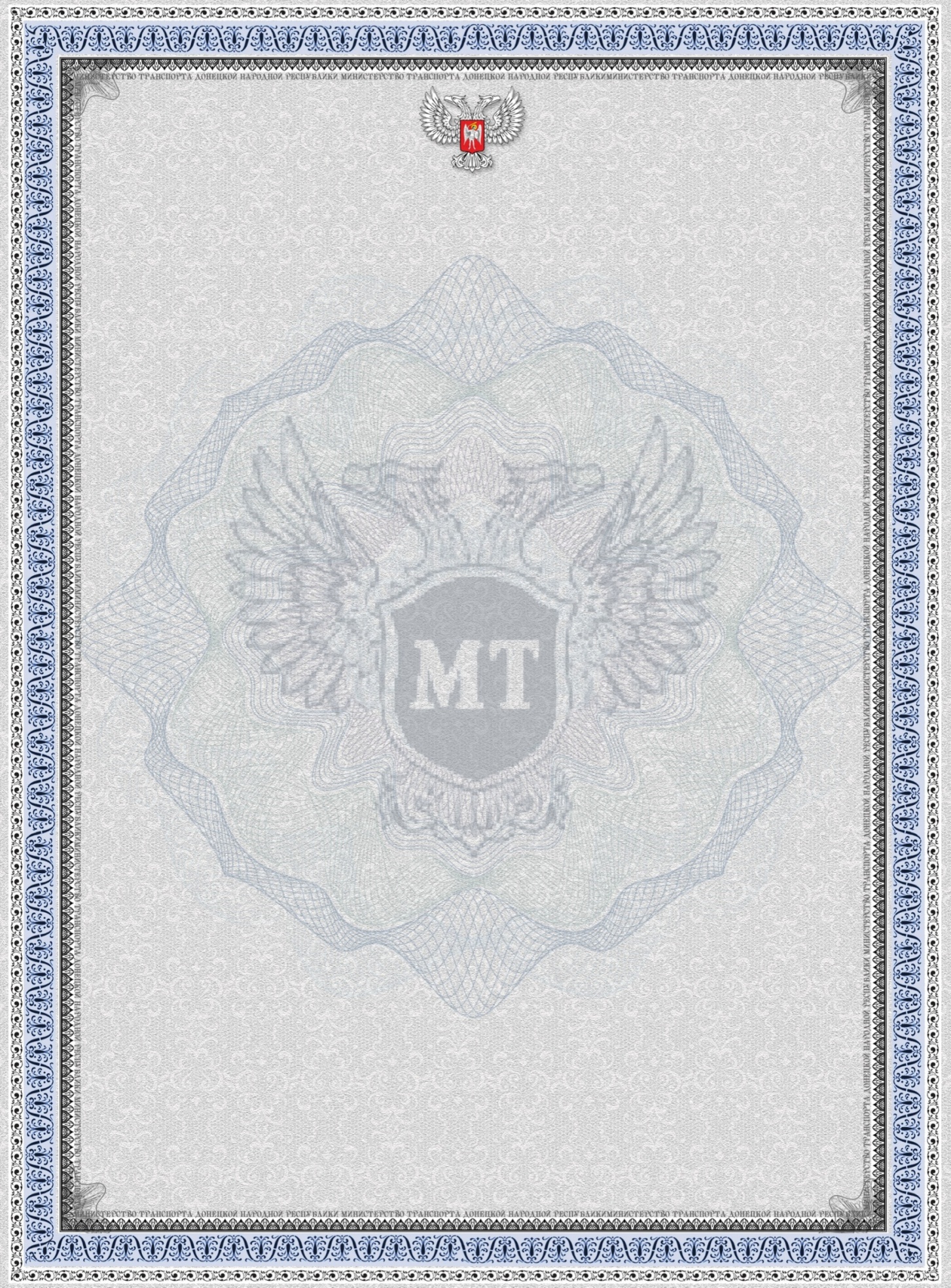 МИНИСТЕРСТВО ТРАНСПОРТАДОНЕЦКОЙ  НАРОДНОЙ  РЕСПУБЛИКИСВИДЕТЕЛЬСТВОо государственной регистрации железнодорожного подвижного составаСерия____ №_________В соответствии с пунктом1.5разделаIПорядка государственной регистрациижелезнодорожного подвижного составав Донецкой Народной Республике, настоящее Cвидетельство выдано____________________________________________________________________________________________________________________________________________________________________________________________(Для юридических лиц, филиалов юридических лиц-нерезидентов: полное наименование предприятия, юридический адрес, серия и номер свидетельства о государственной регистрации юридического лица, филиала юридического лица-нерезидента. Для физических лиц: Ф.И.О., адрес регистрации, серия, номер свидетельства о государственной регистрации физического лица-предпринимателя,)и подтверждает государственную регистрацию железнодорожного подвижного состава, находящегося______________________________________________________________________________________________________________________________________________________________________________________________(указать право собственности либо иное законное основание пользования, документ)с внесением данных в Реестр под порядковым номером: _____________категория  ______________________________________________серия, тип, модель железнодорожного подвижного состава_________________________________________________________________________________________________________присвоенный индивидуальный номер__________________________регистрационный номер____________________________________станция/депо приписки_____________________________________заводской номер ________________ год постройки ______________Настоящее свидетельство применяется в предусмотренных законодательством случаях и предъявляется совместно с документом, удостоверяющим право владения железнодорожным подвижным составом.Считается недействительным и подлежит замене в случае изменения приведенных в нем сведений. Дата выдачи «____» __________ 20__ г.Министр транспорта           _________________                                                  М.П.              (инициалы, фамилия)Директор Департамента железнодорожного транспорта                 М.А. Шевкаленко